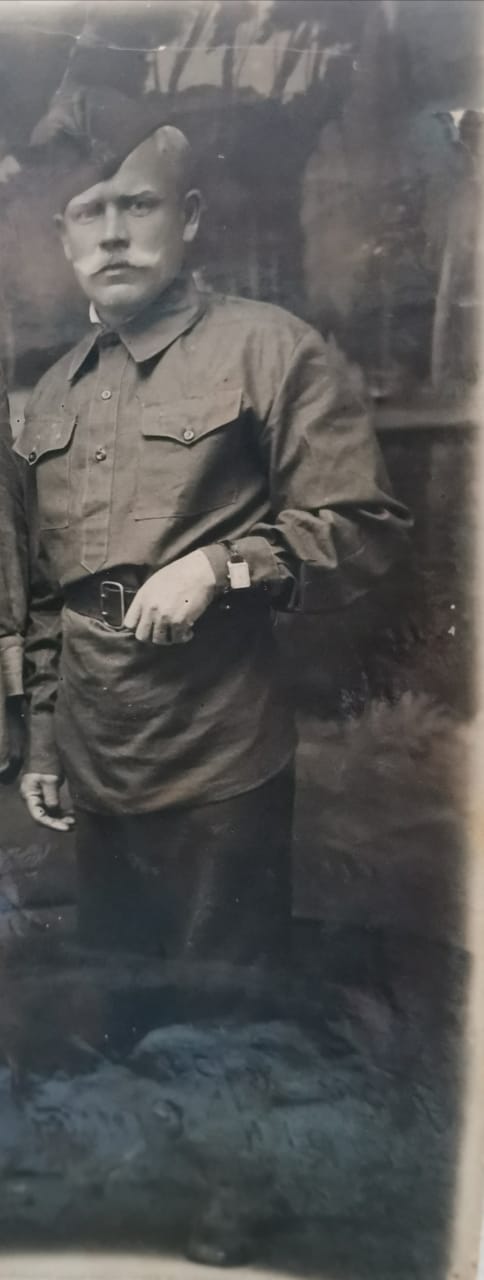   Алексухин Александр Ефимович  01.09.1904- 15.01.1961 